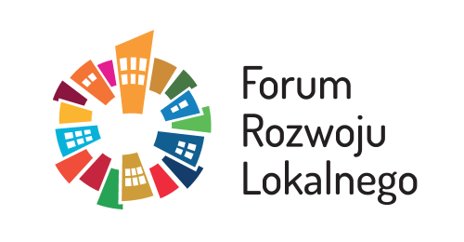 CYKL SEMINARIÓW „URUCHOMIENIE ENDOGENNYCH POTENCJAŁÓW WARUNKIEM ROZWOJU MAŁYCH I ŚREDNICH MIAST”SEMINARIUM XXILokalna gospodarka w rozwoju miast8 lipca 2021 r.Moderowanie: Łukasz Dąbrówka i Ryszard Grobelny09:45- 10:00Logowanie się do systemu on-line 10:00– 10:10Powitanie uczestników i wprowadzenie do seminarium 10:10 – 10:20OTWARCIE KONFERENCJIMACIEJ AULAK, Ministerstwo Funduszy i Polityki RegionalnejANDRZEJ PORAWSKI, dyrektor Biura Związku Miast Polskich10.20–11.10Wprowadzenie i moderowanie – Ryszard Grobelny, doradca strategiczny ZMPPodsumowanie XX FRL - Ryszard Grobelny, doradca strategiczny ZMP Podsumowanie kampanii „Działaj lojalnie, kupuj lokalnie” - Ewa Sobkiewicz - prezes stowarzyszenia IFR - Joanna Nowaczyk -zastępca dyrektora biura ZMPMonitorowanie i programowanie lokalnego rozwoju gospodarczegoLokalna gospodarka w Polsce – kluczowe wnioski z analizy danych MRL - Janusz Szewczuk, doradca strategiczny ZMP Wykorzystanie wyników badania „Mechanizmy wspierania przedsiębiorczości przez miasta w programowaniu rozwoju gospodarczego” - Krzysztof Jaszczołt, doradca ZMP11.10-12.20STAN I KONKURENCYJNOŚĆ GOSPODARKI LOKALNEJ NA PRZYKŁADZIE ŚREDNIEGO MIASTAModerowanie – Janusz Szewczuk, doradca strategiczny ZMPprzedsiebiorczosc.monitorrozwoju.pl – Struktura i funkcjonalność portalu - Sylwia Kluczyńska, koordynator zespołu MRL Potencjał ekonomiczny miasta - Janusz Szewczuk, doradca ZMP Aktywność ekonomiczna według wieku mieszkańców - Andrzej Sobczyk, doradca ZMP Aktywność ekonomiczna według poziomu dochodów mieszkańców - Marek Leśniak, doradca ZMP Aktywność ekonomiczna wg źródeł przychodów mieszkańców – Tomasz Kayser, doradca ZMPSkutki zmian społeczno-ekonomicznych dla lokalnych rynków pracy – Janusz Szewczuk, doradca ZMPSkutki zmian społecznoekonomicznych dla finansów lokalnych – Daniel Budzeń, doradca ZMP12.20 – 12:30Przerwa12:30-13:30SAMORZĄD I LOKALNA GOSPODARKA  Wprowadzenie i moderowanie panelu– Janusz Szewczuk, doradca strategiczny ZMPInicjatywa tworzenia bazy dobrych praktyk wspierania rozwoju lokalnej gospodarki – Bogdan Wenta, prezydent Kielc Pola – aplikacja wspierająca zakupy lokalne – Mateusz Perowicz, Klub Jagielloński Lokalne fundusze inwestycyjne – Olgierd R. Dziekonski, REGIOGMINA Dyskusja nt. wniosków z MRL oraz identyfikacja efektywnych metod i instrumentów wspierania lokalnego rozwoju gospodarczego Moderowanie i podsumowanie dyskusji - Ryszard Grobelny, Łukasz Dąbrówka, doradcy ZMP13:30PODSUMOWANIE I ZAKOŃCZENIE SEMINARIUM – ANDRZEJ PORAWSKI, dyrektor Biura ZMP